               ҠАРАР                                                              поСТАНОВЛЕНИЕ                       25 март 2021 й.                       № 15/1                          25 марта  2021 г.О внесении изменений в план-график закупок товаров, работ, услуг для обеспечения нужд сельского поселения Ялангачевский сельсовет муниципального района Балтачевский район Республики Башкортостан на 2021 финансовый год В соответствии с Федеральным законом от 05 апреля 2013 года № 44-ФЗ «О контрактной системе в сфере закупок товаров, работ, услуг для обеспечения государственных и муниципальных нужд», постановлением Правительства РФ от 30 сентября 2019г. N1279 «Об установлении порядка формирования, утверждения планов-графиков закупок, внесения изменений в такие планы-графики, размещения планов-графиков закупок в единой информационной системе в сфере закупок, особенностей включения информации в такие планы-графики и требований к форме планов-графиков закупок и о признании утратившими силу отдельных решений Правительства Российской Федерации», решением Совета сельского поселения Ялангачевский сельсовет муниципального района Балтачевский район Республики Башкортостан от 28  декабря 2020 года № 25/89 «О бюджете сельского поселения Ялангачевский сельсовет муниципального района Балтачевский район Республики Башкортостан на 2021 год и на плановый период 2022 и 2023 годов», в целях надлежащего осуществления закупок товаров (работ, услуг) для муниципальных нужд Администрация сельского поселения Ялангачевскийсельсовет муниципального района Балтачевский район Республики Башкортостан ПОСТАНОВЛЯЕТ:Внести изменение в план-график закупок товаров, работ, услуг для обеспечения нужд сельского поселения Ялангачевский сельсовет муниципального района Балтачевский район Республики Башкортостан на 2021 финансовый год (далее - план-график) согласно приложению и разместить на официальном сайте Единой информационной системы в сфере закупок в установленный законодательством срок, обеспечить своевременное внесение изменений в план-график, утвержденный постановлением Администрации сельского поселения Ялангачевский сельсовет муниципального района Балтачевский район Республики Башкортостан от 12 января 2021 года № 3/1. Запретить закупки товаров (работ, услуг), которые не предусмотрены планом-графиком или не соответствуют указанным в нем данным.Контроль за исполнением настоящего постановления оставляю за собой.	Глава сельского поселения                                             Р.К. Гафурзянов    Башҡортостан Республикаһы Балтас районы муниципаль районының Ялангас ауыл советы ауылбиләмәһе хакимиәте452992, Ялангас ауылы, Узәк урамы, 17Тел. 8(34753)2-48-34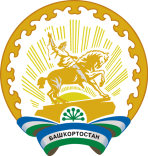 Администрация Сельского поселения Ялангачевский сельсовет      муниципального района Балтачевский районРеспублики Башкортостан452992, д.Ялангачево, ул.Центральная,17Тел. 8(34753)2-48-34